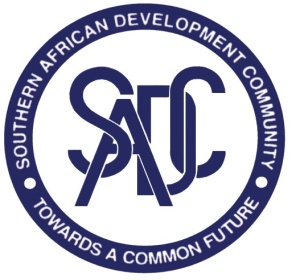 ADDENDUM NUMBER 01TO THE SPECIFIC PROCUREMENT NOTICE ON THE PROCUREMENT OF A FIRM TO PROVIDE FACILITY MANAGEMENT SERVICES TO THE SADC SECRETARIATREFERENCE NUMBER: SADC/3/5/2/10This addendum aims at amending the closing time and date for submission of the proposals for the above mentioned assignment.The new closing time and date for submission is 16:00hrs local time on Friday, 15th March 2019.Additional requests for information and clarifications can be made until 16:00hrs on Monday,4th March 2019.All other terms and conditions of the Specific Procurement Notice and the Request for Proposal remain unchanged. SignedGift Mike GwazaHead of Procurement UnitFor: Executive Secretary